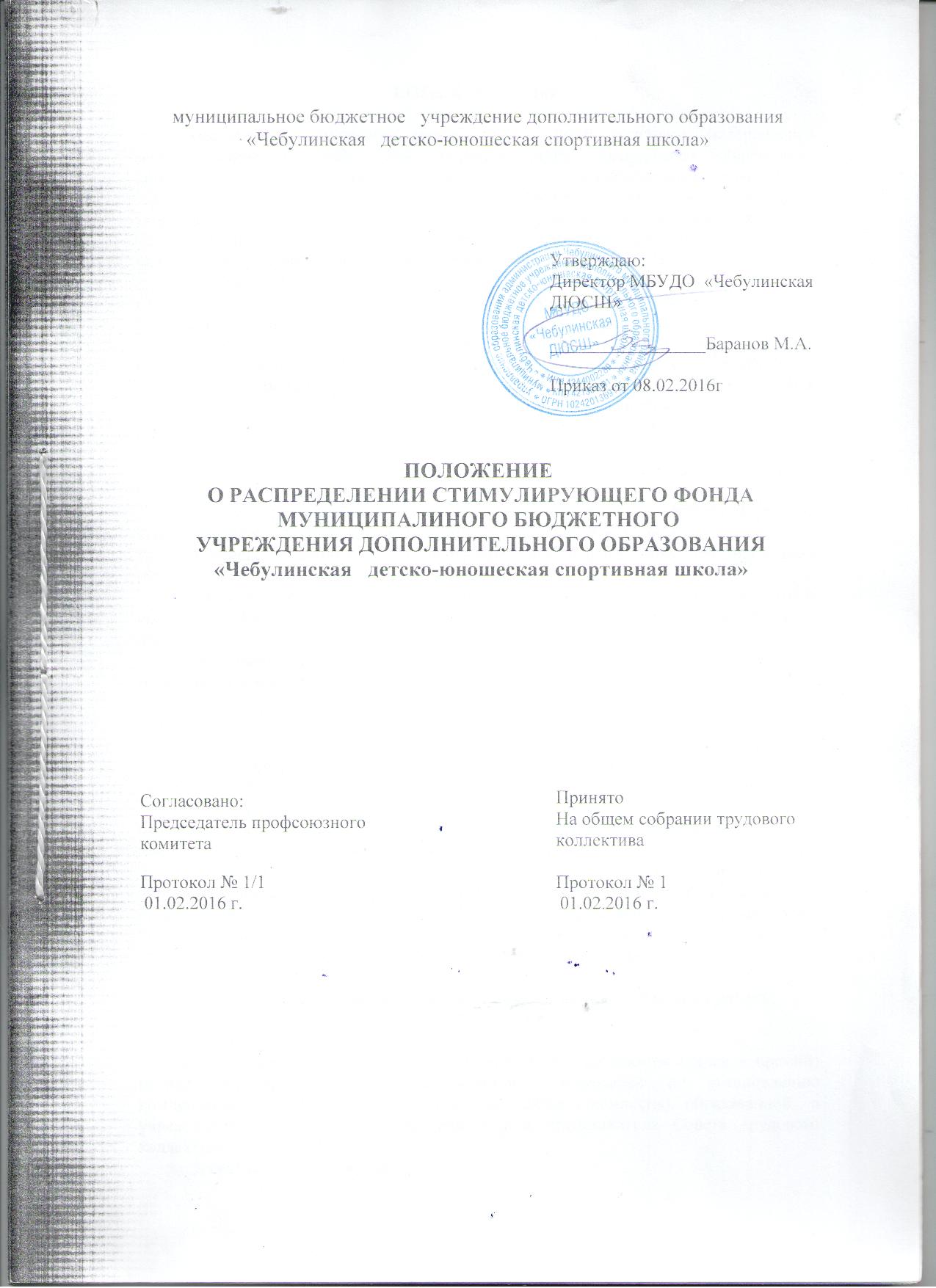 1.Общие положенияНастоящее  положение разработано в целях усиления материальной заинтересованности работников муниципального бюджетного учреждения дополнительного образования  «Чебулинская  детско-юношеская спортивная школа» (далее - учреждение) в повышении качества образовательного процесса, развитии творческой активности и инициативы при выполнении поставленных задач, успешного и добросовестного исполнения должностных обязанностей, а также оказания материальной помощи работникам.Основанием для стимулирования работников учреждения является качественное исполнение должностных обязанностей, строгое соблюдение Устава учреждения, правил внутреннего трудового распорядка, успешное и своевременное выполнение плановых мероприятий, систематическое повышение квалификации, неукоснительное соблюдение норм техники безопасности и профессиональной этики, четкое и своевременное исполнение приказов и распоряжений вышестоящих органов, директора учреждения, решений педагогического совета учреждения.Положение о распределении стимулирующего фонда учреждения распространяется на всех работников учреждения, исключая руководителя.1.1. Плановая доля  стимулирующей части фонда оплаты труда учреждения составляет до 28,5% от фонда оплаты труда.Стимулирующий фонд  учреждения формируется за счет плановой доли  стимулирующей части фонда оплаты труда, сложившейся экономии фонда оплаты труда  и  неиспользованных средств централизованного фонда директора Учреждения (ФОТц). 1.2.Стимулирующая часть фонда оплаты труда  обеспечивает оплату труда работникам Учреждения в виде выплат стимулирующего характера, к  которым относятся: - премиальные выплаты по итогам работы за квартал, полугодие или учебного года  - 80% от фонда стимулирования;- выплаты за интенсивность и высокие результаты работы - 10 % от фонда стимулирования;  выплаты за качество выполняемых работ - 5 % от фонда стимулирования; 	- иные поощрительные выплаты  -  5  % от фонда стимулирования, при наличии экономии ФОТ.	1.3. Стимулирующие выплаты директору Учреждения устанавливаются  начальником управления образования и выплачиваются из  централизованного фонда (ФОТц -  1,5 от ФОТ).1.4. Выплаты стимулирующего характера производятся на основании приказа директора учреждения. Размеры выплат работникам максимальными размерами не ограничиваются и определяются в зависимости от качества выполняемых работ. Размер выплаты стимулирующего характера  определяется  в процентах к должностному окладу (ставке) работника или в абсолютном значении. 2. Порядок установления премиальных выплат по итогам работы (80% ФОТст)2.1. Установление премиальных выплат по итогам работы (далее - премий) работникам учреждения  осуществляется  комиссией по установлению компенсационных и стимулирующих выплат (далее - комиссия), образованной  в учреждении с обязательным участием в ней представителя Совета трудового коллектива.В состав комиссии входят:- директор учреждения;- председатель профсоюзной организации;- 2 члена коллектива учреждения. 2.2. Премии работникам учреждения, устанавливаются по штатной должности, по итогам предыдущего квартала на срок  3 месяцев, следующих за отчетным периодом.Размер премий  устанавливается в абсолютном значении, согласно приведенных ниже расчетов.  2.3. В учреждении  каждой категории персонала устанавливаются показатели стимулирования деятельности (Приложение № 1); 	 К каждому показателю стимулирования установлены индикаторы измерения (Приложение № 1); 	 Каждый индикатор измерения оценен  максимальным количеством баллов  (Приложение № 1); 	  Сумма баллов по индикаторам измерения дает итоговое  количество баллов по одному показателю (Приложение № 1); Показатели, индикаторы и количество баллов по ним могут изменяться. Общая сумма баллов по показателям эффективности деятельности составляет максимальное количество баллов по определенной категории работников учреждения  (Приложение № 1); 	 2.4. Максимальное количество баллов по категориям  работников учреждения по отношению к максимальному количеству баллов педагогического персонала (100%), осуществляющего образовательный процесс, составляет следующее соотношение:- по административно-управленческому персоналу – 80%   от максимального количества баллов педагогического персонала, осуществляющего образовательный процесс;- по педагогическому персоналу,  не осуществляющему учебный процесс – 80% от максимального количества баллов педагогического персонала, осуществляющего образовательный процесс;- по учебно-вспомогательному персоналу -50% от максимального количества баллов педагогического персонала, осуществляющего образовательный процесс;- по младшему обслуживающему персоналу – 40%  от максимального количества баллов педагогического персонала, осуществляющего образовательный процесс;2.5. Ежеквартально администрация учреждения готовит и выносит на обсуждение в Комиссию предложения по премированию. Начисление стимулирующих выплат начинается с 1 числа месяца, следующего за отчетным периодом, с приложением аналитической информации по учреждению в целом и  оценочных листов показателей деятельности на каждого работника учреждения (Приложение № 1.1).Оценочный лист показателей деятельности работника содержит информацию:- достигнутые значения индикаторов показателей стимулирования, установленные настоящим  положением;- сумма баллов по оценке;Оценочный лист должен быть подписан работником, «курирующим» заместителем директора, директором учреждения, с указанием даты заполнения;Аналитическая информация по учреждению содержит данные: - общая сумма  баллов всех работников учреждения;- размер стимулирующего фонда, причитающегося к распределению  на рассматриваемый период (с приложением расчета);- «стоимость» единицы  балла по учреждению (с приложением расчета).- размер премии, причитающейся  каждому работнику учреждения;2.6. Оценивание индикаторов стимулирующих показателей производится в три этапа: в первую очередь - самим работником, затем курирующим данное направление деятельности представителем администрации учреждения: по административно-управленческому персоналу – директор; по педагогическому персоналу, осуществляющему учебный процесс и педагогическому персоналу, не осуществляющему учебный процесс – заместитель директора по УВР, заместитель директора по БЖ, заместитель директора по АХЧ, учебно-вспомогательному персоналу и по младшему обслуживающему персоналу; после этого директором учреждения.В случае наличия расхождений оценке одного и того же индикатора, администрацией принимаются меры по устранению расхождения (переговоры, уточнение расчетов и данных в первичных документах и др.). При положительном решении вопроса в оценочный лист путем зачеркивания предыдущей оценки вносится исправление, которое заверяется подписью работника. Если расхождение не удается устранить, то решение по приведению его к одному значению выносится на рассмотрение комиссии.В случае расхождения мнений членов комиссии решение принимается большинством голосов, проводимого путем открытого голосования при условии присутствия не менее половины членов комиссии.Данные о принятии решения по приведению оценок индикаторов к одному значению поименно по работникам, а также итоги голосования  отражаются в протоколе заседания комиссии. После этого в оценочный лист вносятся исправления, с указанием даты заседания комиссии и подписи председателя комиссии.  2.7. Стоимость единицы балла по Учреждению определяется разницей между плановым размером стимулирующего фонда и фактическими начисленными суммами из фонда стимулирования за предыдущий отчетный период финансового года, деленной на итоговое количество набранных баллов по учреждению. Расчетный размер премии по каждому работнику учреждения определяется с учетом набранного количества баллов и «стоимости» единицы балла по учреждению.2.8. Комиссия рассматривает результаты оценок и расчетный размер премий персонально по каждому работнику учреждения.Все результаты рассмотрения заносятся в протокол заседания комиссии.Заверенная копия протокола передается директору учреждения.2.9. После получения согласования с комиссией, производится согласование результатов с Советом учреждения в аналогичном порядке.Все результаты рассмотрения заносятся в протокол заседания, заверенная копия которого  передается директору учреждения.2.10. Работники учреждения имеют право присутствовать на заседании комиссии, давать необходимые пояснения.2.11. Директор учреждения издает приказ, который является основанием для выплат.2.12. Приказ о премировании доводится до сведения каждого работника, указанного в приказе.2.13. Размер премий может быть изменен в результате перерасчета стоимости балла за счет неиспользованных средств централизованного фонда. 2.14. Премиальные выплаты по итогам работы не начисляются в течение месяца работникам, получившим дисциплинарное взыскание в случае нарушения трудовой дисциплины, профессиональной этики, невыполнения устава учреждения, правил внутреннего трудового распорядка и других правовых актов, недобросовестное и некачественное исполнение должностных обязанностей, не выполнение плановых мероприятий, невыполнение или несвоевременное исполнение приказов и распоряжений вышестоящих органов, директора учреждения, решений педагогического совета. Премиальные выплаты по итогам работы не начисляются в течение месяца, следующего за датой получения дисциплинарного взыскания.3. Стимулирующие выплаты за интенсивностьи высокие результаты работы (10 % ФОТст)3.1. Стимулирующие единовременные премии за интенсивность и высокие результаты работы выплачиваются работникам за:- особый режим работы (связанный с обеспечением безаварийной, и бесперебойной работы инженерных и хозяйственно-эксплуатационных систем жизнеобеспечения учреждения) (Приложение № 2);- организацию и проведение мероприятий, направленных на повышение авторитета и имиджа учреждения среди населения (Приложение № 2);- результативность участия обучающихся в соревнованиях по профилю (Приложение № 2);- победа на конкурсе профессионального мастерства (Приложение № 2);- успешное выполнение особо важных и срочных работ, оперативность и качественный результат (Приложение № 2);3.1.1. Размер единовременной премии за интенсивность и высокие результаты работы устанавливается в процентах к должностному окладу работника или в абсолютном значении (Приложение № 2). Может пересматриваться ежегодно.3.1.2. Единовременная премия за интенсивность и высокие результаты работы назначается приказом директора учреждения.3.2. Стимулирующие премии за период работы (до шести месяцев) за интенсивность и высокие результаты работы выплачиваются по категориям работников:административно-управленческому персоналу за:- разработку и проведение расчетов по введению в действие инноваций в области повышения качества и результативности труда (новая система оплаты труда, внедрение новых технологий управления и т.д.) (премия назначается сроком на один месяц);- сбор, обработку и своевременное предоставление сведений в департамент образования и науки Кемеровской области, налоговые органы, статистику и т.д. (премия назначается сроком на один месяц);- оформление, изготовление дипломов, благодарственных писем городских мероприятий (премия назначается сроком на месяц);педагогическому персоналу,  не осуществляющему учебный процесс за:- за интенсивность работы при подготовке детей к соревнованиям и мероприятиям, районного, областного и Всероссийского значения (премия назначается сроком на месяц);-за интенсивность работы при подготовке и проведении внеплановых мероприятий;- оформление, изготовление дипломов, благодарственных писем районных  мероприятий (премия назначается сроком на месяц);- работа с документами, обработка входящей, исходящей корреспонденции (премия назначается сроком на месяц), педагогическому персоналу, осуществляющему образовательный процесс за:- за интенсивность работы при подготовке детей к соревнованиям и мероприятиям городского, областного и Всероссийского значения (премия назначается сроком на месяц);- сбор, обработку и своевременное предоставление сведений в вышестоящие организации, налоговые органы, статистику и т.д. (премия назначается сроком на один месяц);- за интенсивность работы при подготовке и проведении внеплановых мероприятий;учебно-вспомогательному персоналу за:- разработку и проведение расчетов по введению в действие инноваций в области повышения качества и результативности труда (внедрение новых технологий управления и т.д.) (премия назначается сроком до полугода); - сбор, обработку и своевременное предоставление сведений в вышестоящие организации, налоговые органы, статистику и т.д. (премия  назначается сроком до полугода);- за интенсивность работы при подготовке детей к соревнованиям и мероприятиям районного, областного и Всероссийского значения (премия назначается сроком на месяц)младшему обслуживающему персоналу за: - уборку снега с крыши учреждения (премия назначается сроком на месяц);- подготовку помещений учреждения к мероприятиям (премия назначается сроком на месяц)- срочные ремонтные работы (премия назначается сроком на месяц)- дополнительные работы, связанные с внеплановой уборкой помещений (премия назначается сроком на месяц)3.2. Премия за интенсивность и высокие результаты работы за период работы назначается приказом директора учреждения в пределах средств фонда стимулирования. Премии работникам учреждения, устанавливаются по итогам отчетного периода на срок  равный отчетному периоду, с 1 числа месяца, следующего за отчетным периодом.3.3. Размер премии за интенсивность и высокие результаты работы за период работы устанавливается в % от оклада работника (Приложение № 2).3.4. Стимулирующие выплаты за интенсивность и высокие результаты работы могут выплачиваться, в том числе, и за счет экономии базовой части фонда оплаты труда и централизованного фонда учреждения.4. Выплаты за качество выполняемых работ (до 5%)4.1. Премия за качество выполняемых работ выплачивается работникам единовременно при:- поощрении Президентом Российской Федерации, Правительством Российской Федерации, Губернатором Кемеровской области, главой муниципального образования, присвоении почетных званий Российской Федерации и награждениями знаками отличия Российской Федерации, Кемеровской области, награждении орденами и медалями Российской Федерации, Кемеровской области (в случаях, если за эти поощрения не предусмотрено денежное вознаграждение организацией, выдавшей поощрение);- награждении Почетной грамотой, Благодарственным письмом  Коллегии Администрации Кемеровской области, департамента образования и науки Кемеровской области, муниципального образования Кемеровской области, (в случаях, если за эти поощрения не предусмотрено денежное вознаграждение организацией, выдавшей поощрение)  - награждении Почетной грамотой, Благодарственным письмом МБОУ ДОД «Чебулинская районная ДЮСШ»;- за звание «Почетный работник общего образования», «Отличник народного просвещения», Почётная грамота МОиН.4.2. Премия за качество выполняемых работ назначается приказом директора учреждения в пределах средств фонда стимулирования.4.3. Размер премии за качество выполняемых работ устанавливается в процентах к должностному окладу (ставке) работника (Приложение № 3). Может пересматриваться ежегодно.5. Прочие стимулирующие выплаты (до 5% за счет экономии ФОТ)5.1. Прочие стимулирующие единовременные выплаты производятся в виде: премий для основных штатных работников учреждения к личным юбилеям, к отпуску и материальной помощи. Выплаты могут производится за счет  неиспользованных средств централизованного фонда стимулирования  директора учреждения, а также экономии фонда оплаты труда учреждения (Приложение № 4)..5.2. Материальная помощь выплачивается на основании письменного заявления работника учреждения в случаях: смерти близкого родственника (мать, отец, сын, дочь, муж, жена); на личную свадьбу; матери при рождения ребенка; на длительное (более месяца) дорогостоящее лечение, на плановое оперативное лечение. К заявлению на материальную помощь прикладываются копии свидетельства из ЗАГСа, справки из медицинского учреждения и (или) больничные листы (на стационарное лечение, на плановое оперативное лечение).5.3. Размер выплат устанавливается в абсолютном значении, которые могут пересматриваться ежегодно. (Приложение №4)Приложение 1к Положению о распределении стимулирующего фонда МБУДО «Чебулинская ДЮСШ»Перечень показателей стимулирования работниковучреждения по итогам работы за учебное полугодие(до 80 % от стимулирующего ФОТ)  Приложение № 2к Положению о распределении стимулирующего фонда МБУДО  «Чебулинская ДЮСШ» Перечень стимулирующих выплатза интенсивность и высокие результаты работы (до 10% от стимулирующего ФОТ)Приложение 3к  Положению о распределении стимулирующего фонда МОУДО «Чебулинская   ДЮСШ» Перечень стимулирующих премийза качество выполняемых работ(до 5% от стимулирующего ФОТ)Приложение 4к Положению о распределении стимулирующего фонда МБУДО «Чебулинская ДЮСШ»Прочие стимулирующие выплаты(до 5% стимулирующего ФОТ, из экономии ФОТ)№ п/пКритерийПоказатели эффективности работы Измерители показателей эффективности работы (Индикаторы)Баллы ПериодичностьИсточникиТренер-преподаватель. МАХ количество баллов - 100Тренер-преподаватель. МАХ количество баллов - 100Тренер-преподаватель. МАХ количество баллов - 100Тренер-преподаватель. МАХ количество баллов - 100Тренер-преподаватель. МАХ количество баллов - 100Тренер-преподаватель. МАХ количество баллов - 100Тренер-преподаватель. МАХ количество баллов - 1001Обеспечение качества воспитательно-образовательного процесса(60 баллов) Результаты реализации образовательных программДоля обучающихся, освоивших программу к контрольной точке по отношению к общему кол-ву обучающихся:Свыше   85%70-75%Ниже     60%10601раз в кварталДанные результатов мониторинга контрольно-переводных экзаменов,заверенные директором1Обеспечение качества воспитательно-образовательного процесса(60 баллов) Участие обучающихся в спортивных соревнованиях разных уровнейМуниципальный уровень 1- место2-3 местоОбластные соревнования1-4местоВсероссийский, межрегиональный, международный уровень1-5место326101 раз в квартал  игровые виды 1  раз в год.единоборства 1 раз в кварталКопии дипломов, грамот, протоколов, выписок с соревнований1Обеспечение качества воспитательно-образовательного процесса(60 баллов) Выполнение разрядных требованийКМСМС35На весь период обученияПриказ о присвоении 1Обеспечение качества воспитательно-образовательного процесса(60 баллов) Передача спортсменов в ШИСП, в УОРШИСП УОР231раз в годСправка о зачислении1Обеспечение качества воспитательно-образовательного процесса(60 баллов) Сохранностьконтингентаобучающихся1 год обучения  более  75%2 и более года обучения более 90%Менее 75%2301раз в кварталКнига учетаобучающихся, учебныйплан учреждения, акты, справки1Обеспечение качества воспитательно-образовательного процесса(60 баллов) Количество привлеченных в кружки учреждения детей «группы риска» До 5 % Свыше 5%231раз в кварталСправки, журналы учета педагога дополнительного образования1Обеспечение качества воспитательно-образовательного процесса(60 баллов) Проведение УТС, участие и проведение спортивно-оздоровительных мероприятий, организация летнего отдыха1раз в год2 раза в год 5101раз в годПоложения о проведении УТС, 2Профессиональный рост педагогического работника (38 баллов)Наличие своевременного повышения квалификации в соответствии с занимаемой должностьюНаличие удостоверения31раз в годПриказы.удостоверения2Профессиональный рост педагогического работника (38 баллов)Участие в профессиональных конкурсахРегиональный уровень Призовое местоУчастие Муниципальный уровень Призовое место Участие 73421раз в годКопии наградных документов2Профессиональный рост педагогического работника (38 баллов)За судейство на соревнованияхРегиональный уровень Муниципальный уровень321раз в кварталПриказ, протоколы судейства2Профессиональный рост педагогического работника (38 баллов)За педагогический стаж тренера-преподавателя 5-10 летСвыше 10-15 летСвыше 15 лет1341раз в кварталПедагогический стаж, данные мониторинга.2Профессиональный рост педагогического работника (38 баллов)Обобщение и распространение передового и личного педагогического опытаПроведение открытых занятий, мастер-классов, наличие собственных методических разработок, рекомендаций, учебных пособийВнутри учрежденияМуниципальный уровеньОбластной уровень 1451раз в кварталСертификаты, Рецензии, копии материалов и публикаций 3Работа, не входящая в круг должностных обязанностей (2 баллов)Работа на субботниках, участие в генеральных уборках, текущем ремонте помещений, оборудования, инвентаря и пр.Качественное выполнение соответствующей работы21раз в кварталПриказыМетодист. МАХ количество баллов -  80.Методист. МАХ количество баллов -  80.Методист. МАХ количество баллов -  80.Методист. МАХ количество баллов -  80.Методист. МАХ количество баллов -  80.Методист. МАХ количество баллов -  80.Методист. МАХ количество баллов -  80.1Обеспечение качества воспитательно-образовательного процесса(33 баллов)Организация и участие в работе семинаров, конференций, открытых мероприятийФедеральный уровеньРегиональный уровеньМуниципальный уровень10531раз в кварталКопии  программ семинаров, конференций, публикации1Обеспечение качества воспитательно-образовательного процесса(33 баллов)Повышение квалификационной категории педагоговКоличество педагогов, аттестованныхна высшуюна первую531раз в годКопии аттестационных листов1Обеспечение качества воспитательно-образовательного процесса(33 баллов)Работа с сайтом Без замечаний 1-3 замечание731раз в кварталПриказы о назначении2Профессиональное мастерство (29 баллов)За подготовку тренеров-преподавателей к участию в конкурсах педагогического мастерстваЗафиксированное результативное участие Тренера-преподавателя в профессиональныхконкурсахРегиональный уровень участие призовое местоМуниципальный уровеньучастие призовое место Уровень учреждения участиепризовое место2513121раз в кварталКопии наградных документов2Профессиональное мастерство (29 баллов)Наличие собственных конкурсных программ, проектов и методических материаловЗафиксированное результативное участие Региональный уровень призовое местоМуниципальный уровеньпризовое местоУровень учреждения призовое место5211раз в кварталКопии наградных документов, сертификатов2Профессиональное мастерство (29 баллов)Обобщение опыта работыОписание опыта работы (статьи, сборники и т.д.)Презентация опыта работы (мастер-класс, дни открытых дверей и т.д.)Региональный уровеньМуниципальный уровень521раз в кварталНаличие публикаций, копии сертификатов, программ семинаров, конференций3Эффективность управленческой деятельности (10 баллов)Личное участие в мероприятиях по созданию положительного имиджа учрежденияПроведение мероприятий не реже 1 раза в месяц51раз в кварталСправки, Приказы3Эффективность управленческой деятельности (10 баллов)Качественное ведение документации по обеспечению жизнедеятельности учрежденияВыполнение работ в полном объеме, отсутствие замечаний контролирующих организаций51раз в кварталПриказы, акты, справки4Признание профессиональных заслуг (8баллов)Общественное признание профессионального мастерстваРабота в качестве эксперта, члена жюри конкурсов, соревнований.Региональный  уровеньМуниципальный уровень531раз в кварталКопии информационных писем, приказов, протоколовЗаместитель директора по УВР. МАХ количество баллов - 80.Заместитель директора по УВР. МАХ количество баллов - 80.Заместитель директора по УВР. МАХ количество баллов - 80.Заместитель директора по УВР. МАХ количество баллов - 80.Заместитель директора по УВР. МАХ количество баллов - 80.Заместитель директора по УВР. МАХ количество баллов - 80.Заместитель директора по УВР. МАХ количество баллов - 80.1Обеспечение качества воспитательно-образовательного процесса(42 балла)Разработка и реализация программы развития Создание условий для реализации программы, результативность41раз в кварталАнализ эффективности программы, внешняя экспертиза1Обеспечение качества воспитательно-образовательного процесса(42 балла)Своевременность и качество мониторинга образовательного процесса и воспитательной работы педагоговКонтроль выполнения образовательных программ и планов воспитательной работы 51раз в кварталАнкетирование, опрос, тесты, справки по контролю, приказы по учреждению1Обеспечение качества воспитательно-образовательного процесса(42 балла)Количество привлеченных в кружки учреждения детей «группы риска» (по полугодиям)До 5 % от всех занимающихся от 5% до 10% свыше 10% 1241раз в кварталСправки, журналы учета педагога дополнительного образования1Обеспечение качества воспитательно-образовательного процесса(42 балла)Высокий уровень сохранности контингента обучающихсяНе менее 75 % Не менее 80%Не менее 90 %2351раз в кварталСправки и акты по внутреннему и внешнему контролю, приказы1Обеспечение качества воспитательно-образовательного процесса(42 балла)Контроль выполнения плана работы, проведение семинаров различного уровняМуниципальный уровень Уровень учреждения531раз в кварталРецензии, приказы, протоколы1Обеспечение качества воспитательно-образовательного процесса(42 балла)Результативное участие обучающихся в соревнованиях, конференцияхФедеральный уровень Региональный уровень Муниципальный уровень   5  3  21раз в кварталПротоколы, грамоты, приказы1Обеспечение качества воспитательно-образовательного процесса(42 балла)Работа с электронными формами: АИС,Doxel, АРМ Без замечаний 1-3 замечания    641раз в кварталПриказы о назначении2Эффективность управленческойдеятельности (11 баллов)Личное участие в мероприятиях по созданию положительного имиджа учреждения  Проведение мероприятий не реже 1 раза в месяц41раз в кварталНаличие публикаций в СМИ  различного уровня, сайт, приказы2Эффективность управленческойдеятельности (11 баллов)Высокий уровень организации повышения квалификационной категории педагогических работников учреждения Количество педагогов, аттестованныхна высшую на первую 321раз в годКопии аттестационных листов, аналитические материалы,2Эффективность управленческойдеятельности (11 баллов)Своевременность, грамотность, качество отчетной документацииОтсутствие нареканий администрации и вышестоящих организаций21раз в кварталИнформация УО, приказы по учреждению3Профессиональное мастерство (24 балла)За подготовку педагогов к участию в конкурсах педагогического мастерстваЗафиксированное результативное участие педагогов в профессиональных конкурсахРегиональный  уровеньУчастиепризовое местоМуниципальный  уровеньучастие призовое  место 23121раз в кварталПротоколы, приказы, копии наградных документов3Профессиональное мастерство (24 балла)Личное участие в конкурсах профессионального мастерства, конференцияхРегиональный уровень Муниципальный уровень 641раз в кварталПротоколы, грамоты, приказы3Профессиональное мастерство (24 балла)Обобщение опыта работыОписание опыта работы (статьи, сборники и т.д.)Презентация опыта работы (мастер-класс, дни открытых дверей и т.д.)Региональный уровеньМуниципальный уровень421раз в кварталНаличие публикаций, копии сертификатов, программ семинаров, конференций4Признание профессиональных заслуг (3 балла)Работа в семинарахМуниципальный уровень31раз в кварталПротоколы, приказыЗавхоз        МАХ количество баллов - 80Завхоз        МАХ количество баллов - 80Завхоз        МАХ количество баллов - 80Завхоз        МАХ количество баллов - 80Завхоз        МАХ количество баллов - 80Завхоз        МАХ количество баллов - 80Завхоз        МАХ количество баллов - 801Санитарно-гигиенические условия (30 баллов)Качественная уборка помещений, организация генеральных уборок, учрежденияВыполнение норм СанПиН.Отсутствие нареканий администрации и вышестоящих организаций.101раз в кварталПредписание Росспотребнадзора, акты, докладные 1Санитарно-гигиенические условия (30 баллов)Качественная уборка территории учрежденияВыполнение норм СанПиН.Отсутствие нареканий администрации и вышестоящих организаций101раз в кварталПредписание Росспотребнадзора, акты, докладные дежурного администратора.1Санитарно-гигиенические условия (30 баллов)Организация качественного ремонта учрежденияСдача учреждения к началу учебного года без замечаний, или с замечаниями, не зависящими от работника.101раз в полгодаАкт приемки учреждения2Качественное обеспечение выполнения требований по охране труда, пожарной, электро  и антитеррористической безопасности (29 баллов)Качественная подготовка учреждения к зимнему периоду.Своевременное выполнение плана подготовки к зиме51раз в кварталАнализ  выполнения ремонта учреждения.2Качественное обеспечение выполнения требований по охране труда, пожарной, электро  и антитеррористической безопасности (29 баллов)Качественное проведение осмотра здания учреждения на аварийность и принятие мер по устранению выявленных дефектовБез замечаний51раз в кварталПриказы по учреждению, журналы по ТБ, акты, предписания Пожнадзора, Росспотребнадзора2Качественное обеспечение выполнения требований по охране труда, пожарной, электро  и антитеррористической безопасности (29 баллов)Качественное обеспечение средствами пожаротушенияПо нормативам51раз в кварталЖурналы  учёта, акты, предписания Пожнадзора, Росспотребнадзора2Качественное обеспечение выполнения требований по охране труда, пожарной, электро  и антитеррористической безопасности (29 баллов)Качественное обеспечение светового и теплового  режимаПо нормативам51раз в кварталПриказы по учреждению, журналы по ТБ, акты, предписания Пожнадзора, Росспотребнадзора2Качественное обеспечение выполнения требований по охране труда, пожарной, электро  и антитеррористической безопасности (29 баллов)Наличие экономии по электроэнергии, теплу, воде.Экономия 1%2%3%2351раз в кварталПриказы по учреждению, журналы по ТБ, акты, предписания Пожнадзора, Росспотребнадзора2Качественное обеспечение выполнения требований по охране труда, пожарной, электро  и антитеррористической безопасности (29 баллов)Контроль знания и соблюдения инструкций по ТБ По нормативам41раз в кварталРезультаты контроля, журналы по ТБ, акты, предписания Пожнадзора, Росспотребнадзора3Сохранность имущества, оснащение учреждения (11 баллов)Обеспечение сохранности  и строгого учета оборудования, мебели и т.д.Плановость и оперативность работы по сохранности и приобретению оборудования61раз в кварталАкты инвентаризации и журнал учета3Сохранность имущества, оснащение учреждения (11 баллов)Грамотность заполнения договоров и постановка на учет оборудованияОтсутствие нареканий вышестоящих организаций51раз в кварталДоговоры 4Эффективность управленческойдеятельности (10 баллов).Создание условий и контроль соблюдения техперсоналом правил внутреннего трудового распорядкаОтсутствие нарушений51раз в кварталДокладные зам. директора,  табель учёта рабочего времени4Эффективность управленческойдеятельности (10 баллов).Своевременность, грамотность, качество отчетной документацииОтсутствие нареканий51раз в кварталИнформация УО, приказы по учреждениюСекретарь-машинистка. МАХ количество баллов – 50.Секретарь-машинистка. МАХ количество баллов – 50.Секретарь-машинистка. МАХ количество баллов – 50.Секретарь-машинистка. МАХ количество баллов – 50.Секретарь-машинистка. МАХ количество баллов – 50.Секретарь-машинистка. МАХ количество баллов – 50.Секретарь-машинистка. МАХ количество баллов – 50.1Качественная сдача отчетной документацииОперативный сбор данных, их обработка и своевременная сдачаКачественная и своевременная сдача101раз в кварталИнформация УО, ЦБ2Работа с электронными базами данныхСоставление и систематическое обновление баз данныхСистематическое обновление баз данных 51раз в кварталБаза данных3Качественная работа по оформлению документацииГрамотное, своевременное оформление локальных актов учреждения и других документовОформление без замечанийОформление  с незначительными замечаниями1061раз в кварталАкты инспектирования4Оказание практической помощи участникам образовательного процесса в подготовке документацииКонсультирование, набор текстов, их редактирование, оформлениеГрамотность, оперативность51раз в кварталКнига регистрации исходящей документации, итоги конкурсов5Грамотное и регулярное архивирование документацииОформление архива учреждения, работа с архивом Соблюдение сроков хранения Оперативная подготовка запрашиваемой информации51раз в кварталТетрадь регистрации справок 6Коммуникативная культураКорректность, тактичность в общении со всеми участниками образовательного процесса и внешними организациямиОтсутствие жалоб и нареканийС замечаниями  1051раз в кварталЖалобы, отзывы7Своевременная и качественная работа с электронной почтойГрамотный, своевременный сбор  и отправка информацииСвоевременно без замечаний 51раз в кварталДанные ЦБ и УО пр.Уборщик служебных помещений.  МАХ количество баллов – 40.Уборщик служебных помещений.  МАХ количество баллов – 40.Уборщик служебных помещений.  МАХ количество баллов – 40.Уборщик служебных помещений.  МАХ количество баллов – 40.Уборщик служебных помещений.  МАХ количество баллов – 40.Уборщик служебных помещений.  МАХ количество баллов – 40.Уборщик служебных помещений.  МАХ количество баллов – 40.1Создание условий для осуществления учебно-воспитательного процесса Качественное обеспечение санитарно-гигиенических условий Отсутствие нареканий от участников учебно-воспитательного процесса, администрации51раз в кварталКнига отзывов, результаты контроля1Создание условий для осуществления учебно-воспитательного процесса Разведение и уход за комнатными растениями Свыше 2010-195-95311раз в кварталАкты проверок1Создание условий для осуществления учебно-воспитательного процесса Качественное проведение генеральных уборокОдин раз в месяц51раз в кварталАкты проверок1Создание условий для осуществления учебно-воспитательного процесса Качественная подготовка помещений учреждения к зимнему периодуВыполнение работ а полном объёме51раз в кварталАкты проверок, приказы1Создание условий для осуществления учебно-воспитательного процесса Экономии воды, электроэнергии1 %2%3%1341раз в кварталПоказания счётчика1Создание условий для осуществления учебно-воспитательного процесса Качественное проведение работ по подготовке учреждения к учебному годуОтсутствие замечаний со стороны администрации41раз в кварталПриказы 1Создание условий для осуществления учебно-воспитательного процесса Сохранность материальных ценностей Отсутствие нареканий от администрации41раз в кварталАкты списания материальных ценностей1Создание условий для осуществления учебно-воспитательного процесса Качественное выполнение требований ТБ и ОТ.  Соблюдение инструкций. Отсутствие замечаний со стороны администрации 41раз в кварталРезультаты контроля1Создание условий для осуществления учебно-воспитательного процесса Качественное соблюдение правил внутреннего трудового распорядкаОтсутствие нарушений41раз в кварталРезультаты контроляЭлектрослесарь. МАХ количество баллов – 40.Электрослесарь. МАХ количество баллов – 40.Электрослесарь. МАХ количество баллов – 40.Электрослесарь. МАХ количество баллов – 40.Электрослесарь. МАХ количество баллов – 40.Электрослесарь. МАХ количество баллов – 40.Электрослесарь. МАХ количество баллов – 40.1Создание условий для осуществления учебно-воспитательного процесса Качественное обеспечение и поддержание исправного состояния, безаварийной и надежной работы обслуживаемых устройств и электрооборудования.Отсутствие нареканий администрации1-2 замечания 1081раз в кварталКнига отзывов, результаты контроля1Создание условий для осуществления учебно-воспитательного процесса Качественное выявление причины износа, принятие мер по их предупреждению и устранениюОтсутствие нареканий администрации, служб электросети1-2 замечания1081раз в кварталАкты проверок1Создание условий для осуществления учебно-воспитательного процесса Качественная ликвидация неисправности в работе устройств, их качественный ремонт, монтаж и регулировкуОтсутствие нарушений101раз в кварталАкты проверок1Создание условий для осуществления учебно-воспитательного процесса Качественное соблюдение правил внутреннего трудового распорядкаОтсутствие нарушений101раз в кварталРезультаты контроляГардеробщик. МАХ количество баллов – 40Гардеробщик. МАХ количество баллов – 40Гардеробщик. МАХ количество баллов – 40Гардеробщик. МАХ количество баллов – 40Гардеробщик. МАХ количество баллов – 40Гардеробщик. МАХ количество баллов – 40Гардеробщик. МАХ количество баллов – 401.Создание условий для осуществления учебно-воспитательного процессаКачественное обеспечение сохранности материальных ценностей Отсутствие случаев материального ущерба 51раз в кварталЖурнал контроля, акты1.Создание условий для осуществления учебно-воспитательного процессаКачественное соблюдение инструкций по ТБ и ОТОтсутствие замечаний со стороны администрации 51раз в кварталЖурнал контроля, журнал регистрации несчастных случаев1.Создание условий для осуществления учебно-воспитательного процессаКачественная уборка рабочего местаОтсутствие замечаний со стороны администрации51раз в кварталЖурнал передачи дежурства, акты1.Создание условий для осуществления учебно-воспитательного процессаКачественное обеспечение пропускного режима Отсутствие замечаний со стороны администрации, контролирующих органов51раз в кварталЖурнал пропускного режима, акты1.Создание условий для осуществления учебно-воспитательного процессаКачественное ведение документацииОтсутствие замечаний со стороны администрации 51раз в квартал Отчет завхоза,акты1.Создание условий для осуществления учебно-воспитательного процессаКачественное проведение работ по подготовке учреждения к учебному годуОтсутствие замечаний со стороны администрации51раз в кварталПриказы 1.Создание условий для осуществления учебно-воспитательного процессаКачественное соблюдение порядка при проведении массовых мероприятийОтсутствие замечаний со стороны администрации51раз в квартал Отчет завхоза,акты1.Создание условий для осуществления учебно-воспитательного процессаКачественная подготовка помещений учреждения к зимнему периодуВыполнение работ а полном объёме51раз в кварталАкты проверок, приказыСторож. МАХ количество баллов – 40Сторож. МАХ количество баллов – 40Сторож. МАХ количество баллов – 40Сторож. МАХ количество баллов – 40Сторож. МАХ количество баллов – 40Сторож. МАХ количество баллов – 40Сторож. МАХ количество баллов – 401.Создание условий для осуществления учебно-воспитательного процессаКачественная организация  охраны здания Отсутствие случаев материального ущерба Оперативность реагирования на ЧС51раз в кварталЖурнал контроля, акты1.Качественное соблюдение инструкций по ТБ и ОТОтсутствие замечаний со стороны администрации 51раз в кварталЖурнал контроля, журнал регистрации несчастных случаев1.Принятие мер по соблюдению лимитов тепла, воды, электроэнергииЭкономия 1%Экономия 2%Экономия 3%1351раз в кварталКонтрольные показатели1.Контроль за состоянием помещения, своевременное принятие мер по устранению  аварийной ситуацииСамостоятельная ликвидация ЧПСвоевременное принятие мер по ликвидации аварийных ситуаций  другими лицами1051раз в кварталЖурнал передачи дежурства, акты1.Качественное обеспечение пропускного режима Отсутствие замечаний со стороны администрации, контролирующих органов51раз в кварталЖурнал пропускного режима1.Поддержание чистоты охраняемого объекта Уборка служебного помещения и территории учреждения в случае необходимостиОтсутствие замечаний со стороны администрации 51раз в квартал Отчет зам. директора по АХР1.Качественное проведение работ при подготовке учреждения к учебному годуОтсутствие замечаний со стороны администрации51раз в кварталПриказы Врач. МАХ количество баллов – 50Врач. МАХ количество баллов – 50Врач. МАХ количество баллов – 50Врач. МАХ количество баллов – 50Врач. МАХ количество баллов – 50Врач. МАХ количество баллов – 50Врач. МАХ количество баллов – 501Качественная сдача отчетной документацииОперативный сбор данных, их обработка и своевременная сдачаКачественная и своевременная сдача51раз в кварталИнформация мед.учреждений2Своевременное заполнение медицинских книжекКонтроль за своевременностью прохождения медосмотров Ведение медицинских книжек без замечанийОформление  с незначительными замечаниями1081раз в кварталНаличие медицинских книжек3Качественная работа по оформлению документацииГрамотное, своевременное оформление актов о НС и других документовОформление без замечанийОформление  с незначительными замечаниями1061раз в кварталАкты инспектирования4Оказание практической помощи участникам образовательного процесса в подготовке и разработке материалов по врачебному контролюКонсультирование, набор текстов, их редактирование, оформлениеГрамотность, оперативность101раз в кварталИнформация участниковобразовательного процесса 5Коммуникативная культураКорректность, тактичность в общении со всеми участниками образовательного процесса и внешними организациямиОтсутствие жалоб и нареканий 51раз в кварталЖалобы, отзывы6Работа с больничной кассойСистематическоеСвоевременно 101раз в кварталЖурнал выдачи медицинских полюсов,марокНаименование разовых стимулирующих премий и условия их предоставленияРазмер премийв % от оклада,  с районным коэффициентомЗа особый режим работы, связанный с обеспечением безаварийной и бесперебойной работы инженерных и хозяйственно-эксплуатационных систем жизнеобеспечения учреждения (конкретный вид работы и размер премии указывается в приказе) до 20%За организацию и проведение мероприятий, направленных на повышение авторитета и имиджа учреждения среди населения.За результативность участия обучающихся в соревнованиях по профилю: - Всероссийского уровня - Межрегионального уровня- Региональный уровеньДо17% 10% 5%2%  Успешное выполнение особо важных, срочных, сложных работ, за оперативность и качественный результат (в приказе указать конкретные мероприятия)- заливка катка в зимний период;- стрижка газона футбольного поля;- подготовка лыжной трассы;- ремонт здания.      до20%Наименование стимулирующих премий за период работы (от одного до шести месяцев)и условия их предоставленияРазмер премийв окладах, с районным коэффициентомадминистративно-управленческому персоналу:- осуществление мониторинга, предоставление сведений по запросу Центра мониторинга состояния региональной системы образования КРИПК и ПРО, отдел мониторинга МОУ ДПО «Научно-методический центр» (премия назначается сроком до полугодия);- разработку и проведение расчетов по введению в действие инноваций в области повышения качества и результативности труда (новая система оплаты труда, внедрение новых технологий управления и т.д.) (премия назначается сроком на один месяц);- сбор, обработку и своевременное предоставление сведений в департамент образования и науки Кемеровской области, налоговые органы, статистику и т.д. (премия назначается сроком на один месяц);- оформление, изготовление дипломов, благодарственных писем городских мероприятий (премия назначается сроком на месяц);от 50% до 100% от окладаот 50% до 100% от окладаот 25% до 75%от окладаот 25% до 50%от окладапедагогическому персоналу, не осуществляющему учебный процесс:- за интенсивность работы при подготовке детей к соревнованиям и мероприятиям районного, областного и Всероссийского значения (премия назначается сроком на месяц);-за интенсивность работы при подготовке и проведении внеплановых мероприятий (премия назначается сроком на месяц);- оформление, изготовление дипломов, благодарственных писем городских мероприятий (премия назначается сроком на месяц);- работа с документами, обработка входящей, исходящей корреспонденции (премия назначается сроком на месяц); - ремонтные работы (премия назначается сроком на месяц).от 25% до 100% от оклада от 25% до 100% от оклада от 25% до 100% от окладаот 25% до 200% от окладаот 25% до 200% от окладапедагогическому персоналу, осуществляющему образовательный процесс:- за интенсивность работы при подготовке детей к соревнованиям и мероприятиям, областного и Всероссийского значения (премия назначается сроком на месяц);- сбор, обработку и своевременное предоставление сведений в вышестоящие органы управления (премия назначается сроком на месяц);- за интенсивность работы при подготовке и проведении внеплановых мероприятий (премия назначается сроком на месяц);- ремонтные работы (премия назначается сроком на месяц)от 25% до 100% от оклада от 25 до 100% от оклада от 25 до 100% от оклада от 25% до 100% от окладаучебно-вспомогательному персоналу:- сбор, обработку и своевременное предоставление сведений в вышестоящие органы управления. (премия назначается сроком на месяц);- за интенсивность работы при подготовке детей к соревнованиям и мероприятиям, городского, областного и Всероссийского значения (премия назначается сроком на месяц);- ремонтные работы (премия назначается сроком на месяц)от 25 до 100% от оклада от 25% до 100% от оклада от 50% до 200% от окладамладшему обслуживающему персоналу - уборку снега с крыши учреждения (премия назначается сроком на месяц);- подготовку помещений учреждения к внеплановым мероприятиям (премия назначается сроком на месяц) - дополнительные работы, связанные с устранением аварийных ситуаций (премия назначается сроком на месяц);- ремонтные работы (премия назначается сроком на месяц)от 100% до 200% от оклада от 25% до 50% от оклада от 25% до 200% от оклада от 50% до 200% от оклада Наименование разовых  стимулирующих премий  и условия их предоставленияРазмер премийв % от оклада с районным коэффициентомПоощрение Президентом Российской Федерации, Правительством Российской Федерации;Поощрение Губернатором Кемеровской области; Присвоение почетных званий Российской Федерации и награждение знаками отличия, ведомственными наградами Российской Федерации (звание «Почетный работник общего образования», Почетная грамота Минобрнауки РФ  и т.п.); Присвоение почетных званий и награждениями знаками отличия Кемеровской области;Награждение орденами и медалями Российской Федерации; Награждение орденами и медалями Кемеровской области;До 100%До 50%До 100%До 50%До 100%До 50%Награждение Почетной грамотой, Благодарственным письмом Коллегии Администрации Кемеровской области;Награждение Почетной грамотой, Благодарственным письмом департамента образования и науки Кемеровской области;Награждение Почетной грамотой, Благодарственным письмом Чебулинского муниципального района.До 30%До 30%До 25%До 20%Наименование разовых стимулирующих выплат  и условия их предоставленияРазмер выплат: Сумма (руб.) без районного коэффициентаПремии к определенным датам (только для основных работников)юбилейные даты: 25, 30,35,40,45,50, 60,65,70,75,80,85,90лет – для всехДо 4000Материальная помощь:  - в связи со свадьбой, - в связи со смертью близкого родственника (мать, отец, муж, жена, дети)- при  рождении ребенка;- на длительное (более месяца) дорогостоящее лечение;- на плановое оперативное лечениеДо 2000До 2000До 2000От  2000До 2000 